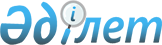 2021-2023 жылдарға арналған Ғабит Мүсірепов атындағы ауданының бюджетін бекіту туралыСолтүстік Қазақстан облысы Ғабит Мүсірепов атындағы ауданы мәслихатының 2020 жылғы 25 желтоқсандағы № 71-2 шешімі. Солтүстік Қазақстан облысының Әділет департаментінде 2020 жылғы 30 желтоқсанда № 6870 болып тіркелді.
      Ескерту. 01.01.2021 бастап қолданысқа енгізіледі – осы шешімінің 15-тармағымен.
      Қазақстан Республикасының 2008 жылғы 4 желтоқсандағы Бюджет кодексінің 9, 75-баптарына, Қазақстан Республикасының 2001 жылғы 23 қаңтардағы "Қазақстан Республикасындағы жергілікті мемлекеттік басқару және өзін-өзі басқару туралы" Заңының 6-бабына сәйкес, Солтүстік Қазақстан облысы Ғабит Мүсірепов атындағы ауданының мәслихаты ШЕШІМ ҚАБЫЛДАДЫ:
      1. 2021-2023 жылдарға арналған Ғабит Мүсірепов ауданының бюджеті осы шешімнің 1, 2, 3-қосымшаларға сәйкес, оның ішінде 2021 жылға келесі көлемдерде бекітілсін:
      1) кірістер – 11 200 469,2 мың теңге:
      салықтық түсімдер – 1 397 631,7 мың теңге;
      салықтық емес түсімдер – 45 197,2 мың теңге;
      негізгі капиталды сатудан түсетін түсімдер – 34 754,6 мың теңге;
      трансферттер түсімі – 9 722 885,7 мың теңге;
      2) шығындар – 12 210 533,9 мың теңге;
      3) таза бюджеттік кредиттеу – 98 562 мың теңге:
      бюджеттік кредиттер – 152 756 мың теңге;
      бюджеттік кредиттерді өтеу – 54 193,5 мың теңге;
      4) қаржы активтерімен операциялар бойынша сальдо – 0:
      қаржы активтерін сатып алу – 0;
      мемлекеттің қаржы активтерін сатудан түсетін түсімдер – 0;
      5) бюджет тапшылығы (профициті) – -1 108 627,2 мың теңге;
      6) бюджет тапшылығын қаржыландыру (профицитін пайдалану) – 1 108 627,2 мың теңге:
      қарыздар түсімі – 889 939,7 мың теңге;
      қарыздарды өтеу – 54 193,5 мың теңге;
      бюджет қаражатының пайдаланылатын қалдықтары – 272 881 мың теңге.
      Ескерту. 1-тармақ жаңа редакцияда - Солтүстік Қазақстан облысы Ғабит Мүсірепов атындағы ауданы мәслихатының 18.06.2021 № 6-1 (01.01.2021 бастап қолданысқа енгізіледі); 04.08.2021 № 7-11 (01.01.2021 бастап қолданысқа енгізіледі) 05.10.2021 № 9-1 (01.01.2021 бастап қолданысқа енгізіледі); 24.11.2021 № 12-1 (01.01.2021 бастап қолданысқа енгізіледі) шешімімен.


      2. 2021 жылға арналған аудандық бюджеттің кірістері Қазақстан Республикасының 2008 жылғы 4 желтоқсандағы Бюджет кодексiне сәйкес мынадай салықтық түсімдер есебінен қалыптастырылатыны белгіленсін:
      1) облыстық мәслихатпен белгіленген кірістерді бөлу нормативтеріне сәйкес әлеуметтік салыққа;
      2) ауылдың, ауылдық округтің аумағындағы осы салықты салу объектілері бойынша жеке тұлғалардың мүлкіне салынатын салықты қоспағанда, жеке және заңды тұлғалардың, дара кәсіпкерлердің мүлкіне салынатын салыққа;
      3) бірыңғай жер салығына;
      4) мыналарға:
      бензинге (авиациялық бензинді қоспағанда) және дизель отынына акциздерге;
      5) жер учаскелерін пайдаланғаны үшін төлемақыға;
      6) қызметтің жекелеген түрлерімен айналысу құқығы үшін лицензиялық алымға;
      7) коммерциялық ұйымдар болып табылатын заңды тұлғаларды, олардың филиалдары мен өкілдіктерін қоспағанда, заңды тұлғаларды мемлекеттік тіркегені және филиалдар мен өкілдіктерді есептік тіркегені, сондай-ақ оларды қайта тіркегені үшін алымға;
      8) көлік құралдарын мемлекеттік тіркегені, сондай-ақ оларды қайта тіркегені үшін алымға;
      9) республикалық бюджет есебіне жазылатын консулдық алымнан және мемлекеттік баждардан басқа, мемлекеттік бажға.
      3. 2021 жылға арналған аудандық бюджеттің кірістері мынадай салықтық емес түсімдер есебінен қалыптастырылатыны белгіленсін:
      1) мемлекеттік меншіктен түсетін кірістерге:
      аудан әкімдігінің шешімі бойынша құрылған коммуналдық мемлекеттік кәсіпорындардың таза кіріс бөлігінің түсімдеріне;
      ауылдық округ әкімдерінің басқаруындағы, ауданның коммуналдық меншігінің мүлкін жалға беруден түсетін кірістерді қоспағанда, ауданның коммуналдық меншігінің мүлкін жалға беруден түсетін кірістерге;
      аудандық бюджеттен берілген кредиттер бойынша сыйақыларға;
      2) мемлекеттік бюджеттен қаржыландырылатын мемлекеттік мекемелердің тауарларды (жұмыстарды, қызметтерді) өткізуінен түсетін түсімдерге;
      3) ауылдық округтердің әкімдері салатын айыппұлдарды қоспағанда, аудандық бюджеттен қаржыландырылатын мемлекеттік мекемелер салатын айыппұлдарға;
      4) аудандық бюджетке түсетін басқа да салықтық емес түсімдерге.
      4. Аудандық бюджеттің кірістері негізгі капиталды сатудан түсетін түсімдер есебінен қалыптастырылатыны белгіленсін:
      1) аудандық бюджеттен қаржыландырылатын, мемлекеттік мекемелерге бекітіп берілген мемлекеттік мүлікті сатудан түсетін ақшаға;
      2) ауыл шаруашылығы мақсатындағы жер учаскелерін қоспағанда, жер учаскелерін сатудан түсетін түсімдерге.
      5. Аудандық бюджеттің түсімдері республикалық бюджеттен берілген бюджеттік кредиттерді өтеуден түсетін түсімдер есебінен қалыптастырылатыны белгіленсін.
      6. Облыстық бюджеттен аудан бюджетіне табысталатын бюджеттік субвенция көлемі 4 335 159 мың теңге сомасында қарастырылғаны ескерілсін.
      6-1. 2021 жылға арналған аудан бюджетінде республикалық бюджеттен субвенция есебінен көлік және коммуникацияға, оның ішінде: 
      1) аудандық маңызы бар КТМС-261 "Қазақстанның 15 жылдығы ауылына кіреберіс автомобиль жолын ағымдағы жөндеу, километр 0-8.
      Ескерту. Шешім 6-1-тармақпен толықтырылды - Солтүстік Қазақстан облысы Ғабит Мүсірепов атындағы ауданы мәслихатының 24.11.2021 № 12-1 (01.01.2021 бастап қолданысқа енгізіледі) шешімімен.


      7. 2021 жылға арналған аудандық бюджетте республикалық бюджеттен берілетін нысаналы трансферттер түсімі ескерілсін, оның ішінде:
      1) мемлекеттік атаулы әлеуметтік көмек төлемге;
      2) мүгедектердің құқықтарын қамтамасыз ету және өмір сүру сапасын жақсартуға;
      3) еңбек нарығын дамытуға;
      4) халықты әлеуметтік қорғау жөніндегі мемлекеттік ұйымдарда арнайы әлеуметтік қызметтер көрсететін қызметкерлердің жалақысына қосымша төлемдер белгілеуге;
      5) мемлекеттік мәдениет ұйымдары мен мұрағат мекемелерінің басшылығы мен негізгі құрамы үшін мәдениет ұйымдары мен мұрағат мекемелеріндегі ерекше еңбек жағдайлары үшін қызметтік жалақыға қосымша төлемдер белгілеуге;
      6) жұмыс күші артық өңірлерден қоныс аударушылар үшін тұрғын үй сатып алуға.
      7-1. 2021 жылға арналған аудан бюджетінде Қазақстан Республикасының Ұлттық қорынан нысаналы трансферттердің түсімдері ескерілсін, соның ішінде:
      1) Новоишим ауылында кәріз желілері мен тазарту құрылыстарын салу;
      2) Новоишим ауылында орталық қазандық салу;
      3) мемлекеттік ұйымдар: стационарлық және жартылай стационарлық үлгідегі медициналық-әлеуметтік мекемелер, үйде қызмет көрсету, уақытша болу ұйымдары, халықты жұмыспен қамту орталықтары қызметкерлерінің жалақысын арттыру;
      4) Рузаев ауылдық округінде сыртқы сумен жабдықтау желілерін салу;
      5) Рузаев ауылдық округінде электрмен жабдықтаудың сыртқы желілерін салу;
      6) Тоқсан би ауылында сумен жабдықтау жүйесін салу;
      7) Новоишим ауылы Локомотивная көшесі бойынша сыртқы инженерлік желілері және аумағын абаттандыруы бар елу пәтерлі тұрғын үй салу;
      8) "Новоселовка-Шұқыркөл" аудандық маңызы бар автомобиль жолының учаскесін орташа жөндеу;
      9) "Шұқыркөл-Беспаловка" аудандық маңызы бар автомобиль жолын орташа жөндеу;
      10) "Андреевка-Раисовка" аудандық маңызы бар автомобиль жолының учаскесін орташа жөндеу;
      11) "Рузаевка-Чернозубовка" аудандық маңызы бар автомобиль жолының учаскесін орташа жөндеу;
      12) "Тахтаброд-Ковыльное-Сокологоровка" автомобиль жолының учаскесін орташа жөндеу;
      13) "15 жылдық Қазақстанның кіреберіс" автожолын орташа жөндеу;
      14) "Березка шипажайына кіреберіс" автожолын орташа жөндеу;
      15) "Урожайный ауылына кіреберіс" орташа жөндеу;
      16) Бірлік ауылындағы кентішілік жолдарды орташа жөндеу;
      17) Новоселовка ауылындағы кентішілік жолдарды орташа жөндеу;
      18) Рузаевка ауылындағы кентішілік жолдарды орташа жөндеу;
      19) Тахтаброд ауылындағы кентішілік жолдарды орташа жөндеу;
      20) Чистопол ауылындағы кентішілік жолдарды орташа жөндеу;
      21) Тоқсан би ауылында жарықтандырумен кентішілік жолдарды орташа жөндеу;
      22) Шөптікөл ауылындағы кентішілік жолдарды орташа жөндеу.
      Ескерту. Шешім 7-1-тармақпен толықтырылды - Солтүстік Қазақстан облысы Ғабит Мүсірепов атындағы ауданы мәслихатының 04.08.2021 № 7-11 (01.01.2021 бастап қолданысқа енгізіледі) шешімімен.


      8. 2021 жылға арналған аудандық бюджетте облыстық бюджеттен берілетін нысаналы трансферттер түсімі ескерілсін, оның ішінде:
      1) Новоселовка ауылындағы су құбырын ағымдағы жөндеуге;
      2) Ялты ауылындағы су құбырын ағымдағы жөндеуге;
      3) Дружба ауылында шағын футбол алаңын жайластыруға;
      4) Гаршино ауылында жаттығу алаңын жайластыруға;
      5) Көкалажар ауылында шағын футбол алаңын жайластыруға;
      6) Рузаевка ауылында саябақты абаттандыруға;
      7) Новоселовка ауылында көше жарықтарын орнатуға;
      8) Рузаевка ауылындағы көше жарықтарын ағымдағы жөндеуге;
      9) Березовка ауылындағы көше жарықтарын ағымдағы жөндеуге;
      10) Чернобаевка ауылындағы көше жарықтарын ағымдағы жөндеуге;
      11) Нежинка ауылында көше жарықтарын орнатуға;
      12) БудҰнное ауылында көше жарықтарын орнатуға;
      13) Ефимовка ауылында көше жарықтарын орнатуға;
      14) Пески ауылындағы көше жарықтарын ағымдағы жөндеуге;
      15) Дружба ауылында көше жарықтарын орнатуға;
      16) Целинное ауылында көше жарықтарын орнатуға;
      17) Володарское ауылында көше жарықтарын орнатуға;
      18) Чистопол ауылында көше жарықтарын орнатуға;
      19) Ялты ауылында көше жарықтарын орнатуға;
      20) Гаршино ауылында көше жарықтарын орнатуға;
      21) Андреевка ауылында көше жарықтарын орнатуға;
      22) Аудандық маңызы бар жолдарды қысқы күтіп ұстауға;
      23) Рузаевка ауылының жолдарын қысқы күтіп ұстауға;
      24) Чистопол ауылының жолдарын қысқы күтіп ұстауға;
      25) Новоишим ауылының жолдарын қысқы күтіп ұстауға.
      26) мәдени демалыс орталықтарының жанындағы мәдени-демалыс орталықтарын жабдықтауға;
      27) Новоишим ауылында орталық қазандық салу;
      28) Новоселовка ауылындағы кентішілік жолдарды орташа жөндеу;
      29) Бірлік ауылында жарықтандырумен кентішілік жолдарды орташа жөндеу;
      30) Рузаевка ауылындағы кентішілік жолдарды орташа жөндеу;
      31) Чистопол ауылындағы кентішілік жолдарды орташа жөндеу;
      32) Шөптікөл ауылындағы кентішілік жолдарды орташа жөндеу;
      33) Тоқсан би ауылында жарықтандырумен кентішілік жолдарды орташа жөндеу;
      34) Шұқыркөл ауылындағы санация әдісімен су құбыры желілерін ағымдағы жөндеу;
      35) Нежинка ауылындағы санация әдісімен су құбыры желілерін ағымдағы жөндеу;
      36) Червонное ауылындағы көше жарығын жайластыру;
      37) Шұқыркөл ауылындағы кентішілік жолдарды орташа жөндеу;
      38) Тоқсан би ауылындағы кентішілік жолдарды орташа жөндеу;
      39) Новоишим ауылында Тәуелсіздік саябағын салу;
      40) ауылдық кітапханаларды интернет желісіне қосу, телефондандыруға, интернет үшін компьютерлер сатып алуға;
      41) Привольное ауылында спорт алаңдарын орнату;
      42) Рузаевка ауылында жер учаскелерін алып қою, оның ішінде сатып алу жолымен алып қою;
      43) Чистопол ауылындағы жер учаскелерін алып қою, оның ішінде сатып алу жолымен алып қою;
      44) Червонное ауылында сүт-тауар фермасына инженерлік инфрақұрылым салу (электрмен жабдықтау);
      45) Привольное ауылындағы Мәдениет үйін қайта жаңарту;
      46) 9 мамырға бір жолғы төлемдер;
      47) Новоишим ауылының станция кентінің айналма каналын топырақ үйіп бекіту;
      48) Червонное ауылында сүт-тауар фермасына инженерлік инфрақұрылым салу (сумен жабдықтау);
      49) Раисовка ауылындағы кентішілік жолдарды орташа жөндеу;
      50) Червонное ауылындағы кентішілік жолдарды ағымдағы жөндеу;
      51) Тоқсан би ауылындағы кентішілік жолдарды ағымдағы жөндеу;
      52) Рузаев ауылдық округінде сыртқы сумен жабдықтау желілерін салу;
      53) Рузаев ауылдық округінде электрмен жабдықтаудың сыртқы желілерін салу;
      54) Тахтаброд ауылындағы кентішілік жолдарды орташа жөндеу;
      55) Чистопол ауылындағы кентішілік жолдарды орташа жөндеу;
      56) Сокологоровка ауылындағы кентішілік жолдарды орташа жөндеу;
      57) Новоишим ауылында қазандық жабдығын орнату;
      58) Новоишим ауылы Локомотивная көшесіндегі Тәуелсіздік саябағын жайластыру;
      Ескерту. 8-тармаққа өзгерістер енгізілді - Солтүстік Қазақстан облысы Ғабит Мүсірепов атындағы ауданы мәслихатының 04.08.2021 № 7-11 (01.01.2021 бастап қолданысқа енгізіледі); ң 05.10.2021 № 9-1 (01.01.2021 бастап қолданысқа енгізіледі) шешімдерімен.


      8-1. 2021 жылға арналған аудан бюджетінде ішкі қарыздар қаражатынан облыстық бюджеттен берілетін кредиттер есебінен нысаналы трансферттердің түсімдері ескерілсін, соның ішінде:
      1) Новоишим ауылында жабық хоккей кортын салу;
      2) Новоишим ауылында дене шынықтыру-сауықтыру кешенін салу;
      3) Тоқсан би ауылында сумен жабдықтау жүйесін салу;
      4) Новоишим ауылы Локомотивная көшесі бойынша сыртқы инженерлік желілерсіз және аумақты абаттандырусыз елу пәтерлі тұрғын үй салу.
      Ескерту. Шешім 8-1-тармақпен толықтырылды - Солтүстік Қазақстан облысы Ғабит Мүсірепов атындағы ауданы мәслихатының 04.08.2021 № 7-11 (01.01.2021 бастап қолданысқа енгізіледі) шешімімен.


      9. 2021 жылға арналған аудан бюджетінде, 4-қосымшаға сәйкес, аудандық бюджеттен ауылдық округтердің бюджеттеріне берілетін субвенция көлемі 183 174 мың теңге сомасында қарастырылғаны ескерілсін.
      10. 2021 жылға арналған аудандық бюджетте мамандарды әлеуметтік қолдау шараларын іске асыру үшін республикалық бюджеттен бюджеттік кредиттер ескерілсін.
      11. 2021 жылға арналған ауданның жергілікті атқарушы органының резерві 28 847 мың теңге сомасында бекітілсін.
      12. 2021 жылға арналған аудандық бюджетте 7-қосымшаға сәйкес ауылдық округтердің бюджеттерінен 15 000 мың теңге сомасында трансферттер түсімі қарастырылсын.
      13. 2021 жылға арналған аудандық бюджетті атқару процесінде 5-қосымшаға сәйкес жергілікті бюджеттік бағдарламалар секвестрлеуге жатпайды деп белгіленсін.
      14. Жергілікті өзін-өзі басқару органдарына аудан бюджетінің қаражаты есебінен бөлінетін трансферттердің көлемі 6-қосымшаға сәйкес бекітілсін.
      15. Осы шешім 2021 жылғы 1 қаңтардан бастап қолданысқа енгізіледі. 2021 жылға арналған Ғабит Мүсірепов атындағы ауданының бюджеті
      Ескерту. 1-қосымша жаңа редакцияда - Солтүстік Қазақстан облысы Ғабит Мүсірепов атындағы ауданы мәслихатының 18.06.2021 № 6-1 (01.01.2021 бастап қолданысқа енгізіледі); 04.08.2021 № 7-11 (01.01.2021 бастап қолданысқа енгізіледі); 05.10.2021 № 9-1 (01.01.2021 бастап қолданысқа енгізіледі); 24.11.2021 № 12-1 (01.01.2021 бастап қолданысқа енгізіледі) шешімімен. 2022 жылға арналған Ғабит Мүсірепов атындағы ауданының бюджеті 2023 жылға арналған Ғабит Мүсірепов атындағы ауданының бюджеті 2021 жылға арналған аудандық бюджеттен ауылдық округтердің бюджеттеріне берілетін бюджеттік субвенцияларды бөлу 2021 жылға арналған аудандық бюджетті атқару процесінде секвестрлеуге жатпайтын аудандық бюджеттік бағдарламалардың ТІЗБЕСІ 2021 жылға арналған ауылдық округтер бойынша жергілікті өзін-өзі басқару органдарына трансферттерді бөлу  2021 жылы ауылдық округтер бюджеттерінен аудандық бюджетке трансферттер (бюджеттік алулар) түсімдерін бөлу
					© 2012. Қазақстан Республикасы Әділет министрлігінің «Қазақстан Республикасының Заңнама және құқықтық ақпарат институты» ШЖҚ РМК
				
      Солтүстік Қазақстан облысыҒабит Мүсірепов атындағы ауданымәслихатының сессиясының төрағасы

И. Шаймерденов

      Солтүстік Қазақстан облысыҒабит Мүсірепов атындағы ауданымәслихатының хатшысы

Е. Адильбеков
Солтүстік Қазақстан облысыҒабит Мүсірепов атындағыауданы мәслихаты2020 жылғы 25 желтоқсандағы№ 71-2 шешіміне1-қосымша
Санаты
Сыныбы
Кіші сыныбы
Атауы
Сомасы (мың теңге)
1. Кірістер
11 200 469,2
1
Салықтық түсімдер
1 397 631,7
03
Әлеуметтiк салық
692 566
1
Әлеуметтiк салық
692 566
04
Меншiкке салынатын салықтар
274 000
1
Мүлiкке салынатын салықтар
274 000
05
Тауарларға, жұмыстарға және қызметтерге салынатын iшкi салықтар
259 192
2
Акциздер
6 150
3
Табиғи және басқа да ресурстарды пайдаланғаны үшiн түсетiн түсiмдер
235 900
4
Кәсiпкерлiк және кәсiби қызметтi жүргiзгенi үшiн алынатын алымдар
17 142
08
Заңдық маңызы бар әрекеттерді жасағаны және (немесе) оған уәкілеттігі бар мемлекеттік органдар немесе лауазымды адамдар құжаттар бергені үшін алынатын міндетті төлемдер
171 873,7
1
Мемлекеттік баж
171 873,7
2
Салықтық емес түсiмдер
45 197,2
01
Мемлекеттік меншіктен түсетін кірістер
28 036,2
5
Мемлекет меншігіндегі мүлікті жалға беруден түсетін кірістер
16 002
7
Мемлекеттік бюджеттен берілген кредиттер бойынша сыйақылар
6 906,8
9
Мемлекет меншігінен түсетін басқа да кірістер
5 127,4
04
Мемлекеттік бюджеттен қаржыландырылатын, сондай-ақ Қазақстан Республикасы Ұлттық Банкінің бюджетінен (шығыстар сметасынан) қамтылатын және қаржыландырылатын мемлекеттік мекемелер салатын айыппұлдар, өсімпұлдар, санкциялар, өндіріп алулар
2 622
1
Мемлекеттік бюджеттен қаржыландырылатын, сондай-ақ Қазақстан Республикасы Ұлттық Банкінің бюджетінен (шығыстар сметасынан) қамтылатын және қаржыландырылатын мемлекеттік мекемелер салатын айыппұлдар, өсімпұлдар, санкциялар, өндіріп алулар
2 622
06
Басқа да салықтық емес түсiмдер
14 539 
1
Басқа да салықтық емес түсiмдер
14 539
3
Негізгі капиталды сатудан түсетін түсімдер
34 754,6
01
Мемлекеттік мекемелерге бекітілген мемлекеттік мүлікті сату
6 894,6
1
Мемлекеттік мекемелерге бекітілген мемлекеттік мүлікті сату
6 894,6
03
Жердi және материалдық емес активтердi сату
27 860
1
Жерді сату
27 860
4
Трансферттердің түсімдері
9 722 885,7
01
Төмен тұрған мемлекеттік басқару органдарынан трансферттер
16 311,2
3
Аудандық маңызы бар қалалардың, ауылдардың, кенттердің, ауылдық округтердің бюджеттерінен трансферттер 
16 311,2
02
Мемлекеттiк басқарудың жоғары тұрған органдарынан түсетiн трансферттер
9 706 574,5
2
Облыстық бюджеттен түсетiн трансферттер
9 706 574,5
Функционалдық топ
Бюджеттік бағдарламалардың әкімшісі
Бағдарлама
Атауы
Сомасы (мың теңге)
2. Шығындар
12 210 533,9 
01
Жалпы сипаттағы мемлекеттiк қызметтер 
2 200 874,6
112
Аудан (облыстық маңызы бар қала) мәслихатының аппараты
36 702,2
001
Аудан (облыстық маңызы бар қала) мәслихатының қызметін қамтамасыз ету жөніндегі қызметтер
28 726
003
Мемлекеттік органның күрделі шығыстары
7 976,2
122
Аудан (облыстық маңызы бар қала) әкімінің аппараты
386 782,2
001
Аудан (облыстық маңызы бар қала) әкімінің қызметін қамтамасыз ету жөніндегі қызметтер
194 396,4
003
Мемлекеттік органның күрделі шығыстары
62 576,6
113
Жергілікті бюджеттерден берілетін ағымдағы нысаналы трансферттер
129 994,9
459
Ауданның (облыстық маңызы бар қаланың) экономика және қаржы бөлімі
74 736,9
003
Салық салу мақсатында мүлікті бағалауды жүргізу
 1 223
010
Жекешелендіру, коммуналдық меншікті басқару, жекешелендіруден кейінгі қызмет және осыған байланысты дауларды реттеу
310
001
Ауданның (облыстық маңызы бар қаланың) экономикалық саясатын қалыптастыру мен дамыту, мемлекеттік жоспарлау, бюджеттік атқару және коммуналдық меншігін басқару саласындағы мемлекеттік саясатты іске асыру жөніндегі қызметтер
66 313,9
015
Мемлекеттік органның күрделі шығыстары
6 890
495
Ауданның (облыстық маңызы бар қаланың) сәулет, құрылыс, тұрғын үй-коммуналдық шаруашылығы, жолаушылар көлігі және автомобиль жолдары бөлімі
1 702 653,3
001
Жергілікті деңгейде тұрғын үй-коммуналдық шаруашылығы, жолаушылар көлігі және автомобиль жолдары саласындағы мемлекеттік саясатты іске асыру жөніндегі қызметтер
55 980,2
003
Мемлекеттік органның күрделі шығыстары
16 384
113
Жергілікті бюджеттерден берілетін ағымдағы нысаналы трансферттер
1 630 289,1
02
Қорғаныс
23 994,1
122
Аудан (облыстық маңызы бар қала) әкімінің аппараты
13 134,1
005
Жалпыға бірдей әскери міндетті атқару шеңберіндегі іс-шаралар
13 134,1
122
Аудан (облыстық маңызы бар қала) әкімінің аппараты
10 860
006
Аудан (облыстық маңызы бар қала) ауқымындағы төтенше жағдайлардың алдын алу және оларды жою
8 060
007
Аудандық (қалалық) ауқымдағы дала өрттерінің, сондай-ақ мемлекеттік өртке қарсы қызмет органдары құрылмаған елдi мекендерде өрттердің алдын алу және оларды сөндіру жөніндегі іс-шаралар
 2 800
03
Қоғамдық тәртіп, қауіпсіздік, құқықтық, сот, қылмыстық-атқару қызметі
6 898,9
495
Ауданның (облыстық маңызы бар қаланың) сәулет, құрылыс, тұрғын үй-коммуналдық шаруашылығы, жолаушылар көлігі және автомобиль жолдары бөлімі
6 898,9 
019
Елдi мекендерде жол қозғалысы қауiпсiздiгін қамтамасыз ету
6 898,9
06
Әлеуметтiк көмек және әлеуметтiк қамсыздандыру
626 260,8
451
Ауданның (облыстық маңызы бар қаланың) жұмыспен қамту және әлеуметтік бағдарламалар бөлімі
12 689,6
005
Мемлекеттік атаулы әлеуметтік көмек 
12 689,6
451
Ауданның (облыстық маңызы бар қаланың) жұмыспен қамту және әлеуметтік бағдарламалар бөлімі
613 571,2
002
Жұмыспен қамту бағдарламасы
217 327
006
Тұрғын үйге көмек көрсету
291,5
007
Жергілікті өкілетті органдардың шешімі бойынша мұқтаж азаматтардың жекелеген топтарына әлеуметтік көмек
31 827,9
010
Үйден тәрбиеленіп оқытылатын мүгедек балаларды материалдық қамтамасыз ету
1 855,2
014
Мұқтаж азаматтарға үйде әлеуметтiк көмек көрсету
204 708,7
017
Оңалтудың жеке бағдарламасына сәйкес мұқтаж мүгедектерді протездік-ортопедиялық көмек, сурдотехникалық құралдар, тифлотехникалық құралдар, санаторий-курорттық емделу, міндетті гигиеналық құралдармен қамтамасыз ету, арнаулы жүріп-тұру құралдары, қозғалуға қиындығы бар бірінші топтағы мүгедектерге жеке көмекшінің және есту бойынша мүгедектерге қолмен көрсететін тіл маманының қызметтері мен қамтамасыз ету
48 858,5
023
Жұмыспен қамту орталықтарының қызметін қамтамасыз ету
68 833,3
001
Жергілікті деңгейде халық үшін әлеуметтік бағдарламаларды жұмыспен қамтуды қамтамасыз етуді іске асыру саласындағы мемлекеттік саясатты іске асыру жөніндегі қызметтер 
38 718,1
011
Жәрдемақыларды және басқа да әлеуметтік төлемдерді есептеу, төлеу мен жеткізу бойынша қызметтерге ақы төлеу
1 151
07
Тұрғын үй-коммуналдық шаруашылық
2 674 974,6
495
Ауданның (облыстық маңызы бар қаланың) сәулет, құрылыс, тұрғын үй-коммуналдық шаруашылығы, жолаушылар көлігі және автомобиль жолдары бөлімі
2 674 974,6
007
Коммуналдық тұрғын үй қорының тұрғын үйін жобалау және (немесе) салу, реконструкциялау
599 549,4
008
Мемлекеттік тұрғын үй қорын сақтауды ұйымдастыру
76 900
033
Инженерлік-коммуникациялық инфрақұрылымды жобалау, дамыту және (немесе) жайластыру
128 009
058
Ауылдық елді мекендердегі сумен жабдықтау және су бұру жүйелерін дамыту
1 394 063
098
Коммуналдық тұрғын үй қорының тұрғын үйлерін сатып алу
418 700
013
Коммуналдық шаруашылығын дамыту
2 000
016
Сумен жабдықтау және су бұру жүйесінің жұмыс істеуі
2 846,6
026
Ауданның (облыстық маңызы бар қаланың) коммуналдық меншігіндегі жылу желілерін пайдалануды ұйымдастыру
52 906,6
08
Мәдениет, спорт, туризм және ақпараттық кеңістiк
521 188,1
478
Ауданның (облыстық маңызы бар қаланың) ішкі саясат, мәдениет және тілдерді дамыту бөлімі
174 466,3
009
Мәдени-демалыс жұмысын қолдау
174 466,3
465
Ауданның (облыстық маңызы бар қаланың) дене шынықтыру және спорт бөлімі
41 142,1
001
Жергілікті деңгейде дене шынықтыру және спорт саласындағы мемлекеттік саясатты іске асыру жөніндегі қызметтер
13 871,1
006
Аудандық (облыстық маңызы бар қалалық) деңгейде спорттық жарыстар өткiзу
18 535
007
Әртүрлi спорт түрлерi бойынша аудан (облыстық маңызы бар қала) құрама командаларының мүшелерiн дайындау және олардың облыстық спорт жарыстарына қатысуы
8 736
495
Ауданның (облыстық маңызы бар қаланың) сәулет, құрылыс, тұрғын үй-коммуналдық шаруашылығы, жолаушылар көлігі және автомобиль жолдары бөлімі
123 529
021
Спорт объектілерін дамыту
123 529
478
Ауданның (облыстық маңызы бар қаланың) ішкі саясат, мәдениет және тілдерді дамыту бөлімі
182 050,7
005
Мемлекеттік ақпараттық саясат жүргізу жөніндегі қызметтер
11 520
007
Аудандық (қалалық) кiтапханалардың жұмыс iстеуi
108 863,1
008
Мемлекеттiк тiлдi және Қазақстан халқының басқа да тiлдерін дамыту
1 289
001
Жергілікті деңгейде тілдерді және мәдениетті дамыту саласындағы мемлекеттік саясатты іске асыру жөніндегі қызметтер
38 576,5
004
Жастар саясаты саласында іс-шараларды іске асыру
13 172
032
Ведомстволық бағыныстағы мемлекеттік мекемелер мен ұйымдардың күрделі шығыстары
8 630,1
010
Ауыл, су, орман, балық шаруашылығы, ерекше қорғалатын табиғи аумақтар, қоршаған ортаны және жануарлар дүниесін қорғау, жер қатынастары
92 724,4
474
Ауданның (облыстық маңызы бар қаланың) ауыл шаруашылығы және ветеринария бөлімі
45 304,9
001
Жергілікті деңгейде ауыл шаруашылығы саласындағы мемлекеттік саясатты іске асыру жөніндегі қызметтер
45 304,9
463
Ауданның (облыстық маңызы бар қаланың) жер қатынастары бөлімі
19 671,5
001
Аудан (облыстық маңызы бар қала) аумағында жер қатынастарын реттеу саласындағы мемлекеттік саясатты іске асыру жөніндегі қызметтер
18 213,1
003
Елдi мекендердi жер-шаруашылық орналастыру
1 458,4
459
Ауданның (облыстық маңызы бар қаланың) экономика және қаржы бөлімі
27 748
099
Мамандарға әлеуметтік қолдау көрсету жөніндегі шараларды іске асыру
27 748
012
Көлiк және коммуникациялар
818 520,3
495
Ауданның (облыстық маңызы бар қаланың) сәулет, құрылыс, тұрғын үй-коммуналдық шаруашылығы, жолаушылар көлігі және автомобиль жолдары бөлімі
818 520,3
022
Көлік инфрақұрылымын дамыту
1 393
023
Автомобиль жолдарының жұмыс істеуін қамтамасыз ету
56 200
034
Көлiк инфрақұрылымының басым жобаларын іске асыру
749 190
039
Әлеуметтік маңызы бар қалалық (ауылдық), қала маңындағы және ауданішілік қатынастар бойынша жолаушылар тасымалдарын субсидиялау
7 535,3
045
Аудандық маңызы бар автомобиль жолдарын және елді-мекендердің көшелерін күрделі және орташа жөндеу
4 202
013
Басқалар
1 042 631,5
469
Ауданның (облыстық маңызы бар қаланың) кәсіпкерлік бөлімі
18 258,8
001
Жергілікті деңгейде кәсіпкерлікті дамыту саласындағы мемлекеттік саясатты іске асыру жөніндегі қызметтер
18 258,8
495
Ауданның (облыстық маңызы бар қаланың) сәулет, құрылыс, тұрғын үй-коммуналдық шаруашылығы, жолаушылар көлігі және автомобиль жолдары бөлімі
338 546,7
055
"Бизнестің жол картасы-2025" бизнесті қолдау мен дамытудың мемлекеттік бағдарламасы шеңберінде индустриялық инфрақұрылымды дамыту
338 546,7
459
Ауданның (облыстық маңызы бар қаланың) экономика және қаржы бөлімі
8 847
012
Ауданның (облыстық маңызы бар қаланың) жергілікті атқарушы органының резерві 
8 847
495
Ауданның (облыстық маңызы бар қаланың) сәулет, құрылыс, тұрғын үй-коммуналдық шаруашылығы, жолаушылар көлігі және автомобиль жолдары бөлімі
676 979
079
"Ауыл-Ел бесігі" жобасы шеңберінде ауылдық елді мекендердегі әлеуметтік және инженерлік инфрақұрылымдарды дамыту
676 979
014
Борышқа қызмет көрсету
6 906,9
459
Ауданның (облыстық маңызы бар қаланың) экономика және қаржы бөлімі
6 906,9
021
Жергілікті атқарушы органдардың облыстық бюджеттен қарыздар бойынша сыйақылар мен өзге де төлемдерді төлеу бойынша борышына қызмет көрсету
6 906,9
015
Трансферттер
4 195 559,7
459
Ауданның (облыстық маңызы бар қаланың) экономика және қаржы бөлімі
4 195 559,7
006
Пайдаланылмаған (толық пайдаланылмаған) нысаналы трансферттерді қайтару
1 385,7
038
Субвенциялар
183 174
024
Заңнаманы өзгертуге байланысты жоғары тұрған бюджеттің шығындарын өтеуге төменгі тұрған бюджеттен ағымдағы нысаналы трансферттер
4 011 000
3. Таза бюджеттік кредиттер
98 562
010
Ауыл, су, орман, балық шаруашылығы, ерекше қорғалатын табиғи аумақтар, қоршаған ортаны және жануарлар дүниесін қорғау, жер қатынастары
152 756
459
Ауданның (облыстық маңызы бар қаланың) экономика және қаржы бөлімі
152 756
018
Мамандарды әлеуметтік қолдау шараларын іске асыру үшін бюджеттік кредиттер
152 756
Санаты
Сыныбы
Кіші сыныбы
Атауы
Сомасы (мың теңге)
5
Бюджеттік кредиттерді өтеу
54 193,5
01
Бюджеттік кредиттерді өтеу
54 193,5
1
Мемлекеттік бюджеттен берілген бюджеттік кредиттерді өтеу
54 193,5
4. Қаржы активтерiмен операциялар бойынша сальдо
0
5. Бюджет тапшылығы (профициті)
-1 108 627,2
6. Бюджет тапшылығын қаржыландыру (профицитін пайдалану) 
1 108 627,2
7
Қарыздар түсімдері
889 939,7
01
Мемлекеттік ішкі қарыздар
889 939,7
2
Қарыз алу келісім-шарттары
889 939,7
Функционалдық топ
Бюджеттік бағдарламалардың әкімшісі
Бағдарлама
Атауы
Сомасы (мың теңге)
016
Қарыздарды өтеу
54 193,5
459
Ауданның (облыстық маңызы бар қаланың) экономика және қаржы бөлімі
54 193,5
005
Жергілікті атқарушы органның жоғары тұрған бюджет алдындағы борышын өтеу
54 193,5
Функционалдық топ
Бюджеттік бағдарламалардың әкімшісі
Бағдарлама
Атауы
Сомасы (мың теңге)
8
Бюджет қаражатының пайдаланылатын қалдықтары
272 881
01
Бюджет қаражатының қалдықтары
272 881
1
Бюджет қаражатының бос қалдықтары
272 881шешіміне 2-қосымша
Санаты
Сыныбы
Кіші сыныбы
Атауы
Сома (мың теңге)
1. Кірістер
5 694 478
1
Салықтық түсімдер
1 226 469
03
Әлеуметтiк салық
627 251
1
Әлеуметтiк салық
627 251
04
Меншiкке салынатын салықтар
263 015
1
Мүлiкке салынатын салықтар
251 015
5
Бірыңғай жер салығы
12 000
05
Тауарларға, жұмыстарға және қызметтерге салынатын iшкi салықтар
272 553
2
Акциздер
5 553
3
Табиғи және басқа да ресурстарды пайдаланғаны үшiн түсетiн түсiмдер
248 000
4
Кәсiпкерлiк және кәсiби қызметтi жүргiзгенi үшiн алынатын алымдар
19 000
08
Заңдық маңызы бар әрекеттерді жасағаны және (немесе) оған уәкілеттігі бар мемлекеттік органдар немесе лауазымды адамдар құжаттар бергені үшін алынатын міндетті төлемдер
63 650
1
Мемлекеттік баж
63 650
2
Салықтық емес түсiмдер
34 345
01
Мемлекеттік меншіктен түсетін кірістер
11 000
1
Мемлекеттік кәсіпорындардың таза кірісі бөлігінің түсімдері
500
5
Мемлекет меншігіндегі мүлікті жалға беруден түсетін кірістер
8 000
7
Мемлекеттік бюджеттен берілген кредиттер бойынша сыйақылар
1 470
9
Мемлекет меншігінен түсетін басқа да кірістер
1 500
02
Мемлекеттік бюджеттен қаржыландырылатын мемлекеттік мекемелердің тауарларды (жұмыстарды, қызметтерді) өткізуінен түсетін түсімдер
2 200
1
Мемлекеттік бюджеттен қаржыландырылатын мемлекеттік мекемелердің тауарларды (жұмыстарды, қызметтерді) өткізуінен түсетін түсімдер
2 200
04
Мемлекеттік бюджеттен қаржыландырылатын, сондай-ақ Қазақстан Республикасы Ұлттық Банкінің бюджетінен (шығыстар сметасынан) қамтылатын және қаржыландырылатын мемлекеттік мекемелер салатын айыппұлдар, өсімпұлдар, санкциялар, өндіріп алулар
3 945
1
Мемлекеттік бюджеттен қаржыландырылатын, сондай-ақ Қазақстан Республикасы Ұлттық Банкінің бюджетінен (шығыстар сметасынан) қамтылатын және қаржыландырылатын мемлекеттік мекемелер салатын айыппұлдар, өсімпұлдар, санкциялар, өндіріп алулар
3 945
06
Басқа да салықтық емес түсiмдер
17 200
1
Басқа да салықтық емес түсiмдер
17 200
3
Негізгі капиталды сатудан түсетін түсімдер
43 200
01
Мемлекеттік мекемелерге бекітілген мемлекеттік мүлікті сату
900
1
Мемлекеттік мекемелерге бекітілген мемлекеттік мүлікті сату
900
03
Жердi және материалдық емес активтердi сату
42 300
1
Жерді сату
42 300
4
Трансферттердің түсімдері
4 390 464
01
Төмен тұрған мемлекеттік басқару органдарынан трансферттер
20 000
3
Аудандық маңызы бар қалалардың, ауылдардың, кенттердің, ауылдық округтердің бюджеттерінен трансферттер
20 000
02
Мемлекеттiк басқарудың жоғары тұрған органдарынан түсетiн трансферттер
4 370 464
2
Облыстық бюджеттен түсетiн трансферттер
4 370 464
Функционалдық топ
Бюджеттік бағдарламалардың әкімшісі
Бағдарлама
Атауы
Сома (мың теңге)
2. Шығындар
5 694 478
1
Жалпы сипаттағы мемлекеттiк қызметтер
781 270
112
Аудан (облыстық маңызы бар қала) мәслихатының аппараты
19 600
001
Аудан (облыстық маңызы бар қала) мәслихатының қызметін қамтамасыз ету жөніндегі қызметтер
19 600
122
Аудан (облыстық маңызы бар қала) әкімінің аппараты
558 184
001
Аудан (облыстық маңызы бар қала) әкімінің қызметін қамтамасыз ету жөніндегі қызметтер
157 000
113
Жергілікті бюджеттерден берілетін ағымдағы нысаналы трансферттер
401 184
459
Ауданның (облыстық маңызы бар қаланың) экономика және қаржы бөлімі
26 465
003
Салық салу мақсатында мүлікті бағалауды жүргізу
1 165
010
Жекешелендіру, коммуналдық меншікті басқару, жекешелендіруден кейінгі қызмет және осыған байланысты дауларды реттеу
300
001
Ауданның (облыстық маңызы бар қаланың) экономикалық саясатын қалыптастыру мен дамыту, мемлекеттік жоспарлау, бюджеттік атқару және коммуналдық меншігін басқару саласындағы мемлекеттік саясатты іске асыру жөніндегі қызметтер
25 000
495
Ауданның (облыстық маңызы бар қаланың) сәулет, құрылыс, тұрғын үй-коммуналдық шаруашылығы, жолаушылар көлігі және автомобиль жолдары бөлімі
177 021
001
Жергілікті деңгейде тұрғын үй-коммуналдық шаруашылығы, жолаушылар көлігі және автомобиль жолдары саласындағы мемлекеттік саясатты іске асыру жөніндегі қызметтер
53 094
113
Жергілікті бюджеттерден берілетін ағымдағы нысаналы трансферттер
123 927
2
Қорғаныс
20 297
122
Аудан (облыстық маңызы бар қала) әкімінің аппараты
15 297
005
Жалпыға бірдей әскери міндетті атқару шеңберіндегі іс-шаралар
15 297
122
Аудан (облыстық маңызы бар қала) әкімінің аппараты
5 000
006
Аудан (облыстық маңызы бар қала) ауқымындағы төтенше жағдайлардың алдын алу және оларды жою
2 500
007
Аудандық (қалалық) ауқымдағы дала өрттерінің, сондай-ақ мемлекеттік өртке қарсы қызмет органдары құрылмаған елдi мекендерде өрттердің алдын алу және оларды сөндіру жөніндегі іс-шаралар
2 500
3
Қоғамдық тәртіп, қауіпсіздік, құқықтық, сот, қылмыстық-атқару қызметі
5 000
495
Ауданның (облыстық маңызы бар қаланың) сәулет, құрылыс, тұрғын үй-коммуналдық шаруашылығы, жолаушылар көлігі және автомобиль жолдары бөлімі
5 000
019
Елдi мекендерде жол қозғалысы қауiпсiздiгін қамтамасыз ету
5 000
6
Әлеуметтiк көмек және әлеуметтiк қамсыздандыру
330 129
451
Ауданның (облыстық маңызы бар қаланың) жұмыспен қамту және әлеуметтік бағдарламалар бөлімі
36 000
005
Мемлекеттік атаулы әлеуметтік көмек
36 000
451
Ауданның (облыстық маңызы бар қаланың) жұмыспен қамту және әлеуметтік бағдарламалар бөлімі
294 129
002
Жұмыспен қамту бағдарламасы
27 000
006
Тұрғын үйге көмек көрсету
471
007
Жергілікті өкілетті органдардың шешімі бойынша мұқтаж азаматтардың жекелеген топтарына әлеуметтік көмек
32 140
010
Үйден тәрбиеленіп оқытылатын мүгедек балаларды материалдық қамтамасыз ету
1 800
014
Мұқтаж азаматтарға үйде әлеуметтiк көмек көрсету
138 118
017
Оңалтудың жеке бағдарламасына сәйкес мұқтаж мүгедектерді міндетті гигиеналық құралдармен қамтамасыз ету, қозғалуға қиындығы бар бірінші топтағы мүгедектерге жеке көмекшінің және есту бойынша мүгедектерге қолмен көрсететін тіл маманының қызметін ұсыну
4 600
023
Жұмыспен қамту орталықтарының қызметін қамтамасыз ету
54 800
001
Жергілікті деңгейде халық үшін әлеуметтік бағдарламаларды жұмыспен қамтуды қамтамасыз етуді іске асыру саласындағы мемлекеттік саясатты іске асыру жөніндегі қызметтер
27 200
011
Жәрдемақыларды және басқа да әлеуметтік төлемдерді есептеу, төлеу мен жеткізу бойынша қызметтерге ақы төлеу
1 000
050
Қазақстан Республикасында мүгедектердің құқықтарын қамтамасыз етуге және өмір сүру сапасын жақсарту
7 000
7
Тұрғын үй-коммуналдық шаруашылық
20 150
495
Ауданның (облыстық маңызы бар қаланың) сәулет, құрылыс, тұрғын үй-коммуналдық шаруашылығы, жолаушылар көлігі және автомобиль жолдары бөлімі
20 150
008
Мемлекеттік тұрғын үй қорын сақтауды ұйымдастыру
4 000
016
Сумен жабдықтау және су бұру жүйесінің жұмыс істеуі
16 150
8
Мәдениет, спорт, туризм және ақпараттық кеңістiк
367 642
478
Ауданның (облыстық маңызы бар қаланың) ішкі саясат, мәдениет және тілдерді дамыту бөлімі
178 200
009
Мәдени-демалыс жұмысын қолдау
178 200
465
Ауданның (облыстық маңызы бар қаланың) дене шынықтыру және спорт бөлімі
21 055
001
Жергілікті деңгейде дене шынықтыру және спорт саласындағы мемлекеттік саясатты іске асыру жөніндегі қызметтер
10 392
006
Аудандық (облыстық маңызы бар қалалық) деңгейде спорттық жарыстар өткiзу
5 663
007
Әртүрлi спорт түрлерi бойынша аудан (облыстық маңызы бар қала) құрама командаларының мүшелерiн дайындау және олардың облыстық спорт жарыстарына қатысуы
5 000
478
Ауданның (облыстық маңызы бар қаланың) ішкі саясат, мәдениет және тілдерді дамыту бөлімі
168 387
005
Мемлекеттік ақпараттық саясат жүргізу жөніндегі қызметтер
12 882
007
Аудандық (қалалық) кiтапханалардың жұмыс iстеуi
115 324
008
Мемлекеттiк тiлдi және Қазақстан халқының басқа да тiлдерін дамыту
1 289
001
Жергілікті деңгейде тілдерді және мәдениетті дамыту саласындағы мемлекеттік саясатты іске асыру жөніндегі қызметтер
28 102
004
Жастар саясаты саласында іс-шараларды іске асыру
10 790
10
Ауыл, су, орман, балық шаруашылығы, ерекше қорғалатын табиғи аумақтар, қоршаған ортаны және жануарлар дүниесін қорғау, жер қатынастары
76 387
474
Ауданның (облыстық маңызы бар қаланың) ауыл шаруашылығы және ветеринария бөлімі
36 964
001
Жергілікті деңгейде ауыл шаруашылығы саласындағы мемлекеттік саясатты іске асыру жөніндегі қызметтер
36 964
463
Ауданның (облыстық маңызы бар қаланың) жер қатынастары бөлімі
14 423
001
Аудан (облыстық маңызы бар қала) аумағында жер қатынастарын реттеу саласындағы мемлекеттік саясатты іске асыру жөніндегі қызметтер
14 423
459
Ауданның (облыстық маңызы бар қаланың) экономика және қаржы бөлімі
25 000
099
Мамандарға әлеуметтік қолдау көрсету жөніндегі шараларды іске асыру
25 000
12
Көлiк және коммуникациялар
42 000
495
Ауданның (облыстық маңызы бар қаланың) сәулет, құрылыс, тұрғын үй-коммуналдық шаруашылығы, жолаушылар көлігі және автомобиль жолдары бөлімі
42 000
023
Автомобиль жолдарының жұмыс істеуін қамтамасыз ету
35 000
039
Әлеуметтік маңызы бар қалалық (ауылдық), қала маңындағы және ауданішілік қатынастар бойынша жолаушылар тасымалдарын субсидиялау
7 000
13
Басқалар
39 702
469
Ауданның (облыстық маңызы бар қаланың) кәсіпкерлік бөлімі
13 856
001
Жергілікті деңгейде кәсіпкерлікті дамыту саласындағы мемлекеттік саясатты іске асыру жөніндегі қызметтер
13 856
459
Ауданның (облыстық маңызы бар қаланың) экономика және қаржы бөлімі
25 846
012
Ауданның (облыстық маңызы бар қаланың) жергілікті атқарушы органының резерві
25 846
14
Борышқа қызмет көрсету
1 470
459
Ауданның (облыстық маңызы бар қаланың) экономика және қаржы бөлімі
1 470
021
Жергілікті атқарушы органдардың облыстық бюджеттен қарыздар бойынша сыйақылар мен өзге де төлемдерді төлеу бойынша борышына қызмет көрсету
1 470
15
Трансферттер
4 010 431
459
Ауданның (облыстық маңызы бар қаланың) экономика және қаржы бөлімі
4 010 431
038
Субвенциялар
154 464
024
Заңнаманы өзгертуге байланысты жоғары тұрған бюджеттің шығындарын өтеуге төменгі тұрған бюджеттен ағымдағы нысаналы трансферттер
3 855 967
3. Таза бюджеттік кредиттер
25 554
10
Ауыл, су, орман, балық шаруашылығы, ерекше қорғалатын табиғи аумақтар, қоршаған ортаны және жануарлар дүниесін қорғау, жер қатынастары
127 248
459
Ауданның (облыстық маңызы бар қаланың) экономика және қаржы бөлімі
127 248
018
Мамандарды әлеуметтік қолдау шараларын іске асыру үшін бюджеттік кредиттер
127 248
Санаты
Сыныбы
Кіші сыныбы
Атауы
Сома (мың теңге)
5
Бюджеттік кредиттерді өтеу
114 194
01
Бюджеттік кредиттерді өтеу
114 194
1
Мемлекеттік бюджеттен берілген бюджеттік кредиттерді өтеу
114 194
4. Қаржы активтерiмен операциялар бойынша сальдо
0
5. Бюджет тапшылығы (профициті)
-25 554
6. Бюджет тапшылығын қаржыландыру (профицитін пайдалану)
25 554
7
Қарыздар түсімдері
127 248
01
Мемлекеттік ішкі қарыздар
127 248
2
Қарыз алу келісім-шарттары
127 248
Функционалдық топ
Бюджеттік бағдарламалардың әкімшісі
Бағдарлама
Атауы
Сома (мың теңге)
16
Қарыздарды өтеу
114 194
459
Ауданның (облыстық маңызы бар қаланың) экономика және қаржы бөлімі
114 194
005
Жергілікті атқарушы органның жоғары тұрған бюджет алдындағы борышын өтеу
114 194шешіміне 3-қосымша
Санаты
Сыныбы
Кіші сыныбы
Атауы
Сома (мың теңге)
1. Кірістер
5 694 478
1
Салықтық түсімдер
1 226 469
03
Әлеуметтiк салық
627 251
1
Әлеуметтiк салық
627 251
04
Меншiкке салынатын салықтар
263 015
1
Мүлiкке салынатын салықтар
251 015
5
Бірыңғай жер салығы
12 000
05
Тауарларға, жұмыстарға және қызметтерге салынатын iшкi салықтар
272 553
2
Акциздер
5 553
3
Табиғи және басқа да ресурстарды пайдаланғаны үшiн түсетiн түсiмдер
248 000
4
Кәсiпкерлiк және кәсiби қызметтi жүргiзгенi үшiн алынатын алымдар
19 000
08
Заңдық маңызы бар әрекеттерді жасағаны және (немесе) оған уәкілеттігі бар мемлекеттік органдар немесе лауазымды адамдар құжаттар бергені үшін алынатын міндетті төлемдер
63 650
1
Мемлекеттік баж
63 650
2
Салықтық емес түсiмдер
34 345
01
Мемлекеттік меншіктен түсетін кірістер
11 000
1
Мемлекеттік кәсіпорындардың таза кірісі бөлігінің түсімдері
500
5
Мемлекет меншігіндегі мүлікті жалға беруден түсетін кірістер
8 000
7
Мемлекеттік бюджеттен берілген кредиттер бойынша сыйақылар
1 470
9
Мемлекет меншігінен түсетін басқа да кірістер
1 500
02
Мемлекеттік бюджеттен қаржыландырылатын мемлекеттік мекемелердің тауарларды (жұмыстарды, қызметтерді) өткізуінен түсетін түсімдер
2 200
1
Мемлекеттік бюджеттен қаржыландырылатын мемлекеттік мекемелердің тауарларды (жұмыстарды, қызметтерді) өткізуінен түсетін түсімдер
2 200
04
Мемлекеттік бюджеттен қаржыландырылатын, сондай-ақ Қазақстан Республикасы Ұлттық Банкінің бюджетінен (шығыстар сметасынан) қамтылатын және қаржыландырылатын мемлекеттік мекемелер салатын айыппұлдар, өсімпұлдар, санкциялар, өндіріп алулар
3 945
1
Мемлекеттік бюджеттен қаржыландырылатын, сондай-ақ Қазақстан Республикасы Ұлттық Банкінің бюджетінен (шығыстар сметасынан) қамтылатын және қаржыландырылатын мемлекеттік мекемелер салатын айыппұлдар, өсімпұлдар, санкциялар, өндіріп алулар
3 945
06
Басқа да салықтық емес түсiмдер
17 200
1
Басқа да салықтық емес түсiмдер
17 200
3
Негізгі капиталды сатудан түсетін түсімдер
43 200
01
Мемлекеттік мекемелерге бекітілген мемлекеттік мүлікті сату
900
1
Мемлекеттік мекемелерге бекітілген мемлекеттік мүлікті сату
900
03
Жердi және материалдық емес активтердi сату
42 300
1
Жерді сату
42 300
4
Трансферттердің түсімдері
4 390 464
01
Төмен тұрған мемлекеттік басқару органдарынан трансферттер
20 000
3
Аудандық маңызы бар қалалардың, ауылдардың, кенттердің, ауылдық округтердің бюджеттерінен трансферттер
20 000
02
Мемлекеттiк басқарудың жоғары тұрған органдарынан түсетiн трансферттер
4 370 464
2
Облыстық бюджеттен түсетiн трансферттер
4 370 464
Функционалдық топ
Бюджеттік бағдарламалардың әкімшісі
Бағдарлама
Атауы
Сома (мың теңге)
2. Шығындар
5 694 478
1
Жалпы сипаттағы мемлекеттiк қызметтер
781 270
112
Аудан (облыстық маңызы бар қала) мәслихатының аппараты
19 600
001
Аудан (облыстық маңызы бар қала) мәслихатының қызметін қамтамасыз ету жөніндегі қызметтер
19 600
122
Аудан (облыстық маңызы бар қала) әкімінің аппараты
558 184
001
Аудан (облыстық маңызы бар қала) әкімінің қызметін қамтамасыз ету жөніндегі қызметтер
157 000
113
Жергілікті бюджеттерден берілетін ағымдағы нысаналы трансферттер
401 184
459
Ауданның (облыстық маңызы бар қаланың) экономика және қаржы бөлімі
26 465
003
Салық салу мақсатында мүлікті бағалауды жүргізу
1 165
010
Жекешелендіру, коммуналдық меншікті басқару, жекешелендіруден кейінгі қызмет және осыған байланысты дауларды реттеу
300
001
Ауданның (облыстық маңызы бар қаланың) экономикалық саясатын қалыптастыру мен дамыту, мемлекеттік жоспарлау, бюджеттік атқару және коммуналдық меншігін басқару саласындағы мемлекеттік саясатты іске асыру жөніндегі қызметтер
25 000
495
Ауданның (облыстық маңызы бар қаланың) сәулет, құрылыс, тұрғын үй-коммуналдық шаруашылығы, жолаушылар көлігі және автомобиль жолдары бөлімі
177 021
001
Жергілікті деңгейде тұрғын үй-коммуналдық шаруашылығы, жолаушылар көлігі және автомобиль жолдары саласындағы мемлекеттік саясатты іске асыру жөніндегі қызметтер
53 094
113
Жергілікті бюджеттерден берілетін ағымдағы нысаналы трансферттер
123 927
2
Қорғаныс
20 297
122
Аудан (облыстық маңызы бар қала) әкімінің аппараты
15 297
005
Жалпыға бірдей әскери міндетті атқару шеңберіндегі іс-шаралар
15 297
122
Аудан (облыстық маңызы бар қала) әкімінің аппараты
5 000
006
Аудан (облыстық маңызы бар қала) ауқымындағы төтенше жағдайлардың алдын алу және оларды жою
2 500
007
Аудандық (қалалық) ауқымдағы дала өрттерінің, сондай-ақ мемлекеттік өртке қарсы қызмет органдары құрылмаған елдi мекендерде өрттердің алдын алу және оларды сөндіру жөніндегі іс-шаралар
2 500
3
Қоғамдық тәртіп, қауіпсіздік, құқықтық, сот, қылмыстық-атқару қызметі
5 000
495
Ауданның (облыстық маңызы бар қаланың) сәулет, құрылыс, тұрғын үй-коммуналдық шаруашылығы, жолаушылар көлігі және автомобиль жолдары бөлімі
5 000
019
Елдi мекендерде жол қозғалысы қауiпсiздiгін қамтамасыз ету
5 000
6
Әлеуметтiк көмек және әлеуметтiк қамсыздандыру
330 129
451
Ауданның (облыстық маңызы бар қаланың) жұмыспен қамту және әлеуметтік бағдарламалар бөлімі
36 000
005
Мемлекеттік атаулы әлеуметтік көмек
36 000
451
Ауданның (облыстық маңызы бар қаланың) жұмыспен қамту және әлеуметтік бағдарламалар бөлімі
294 129
002
Жұмыспен қамту бағдарламасы
27 000
006
Тұрғын үйге көмек көрсету
471
007
Жергілікті өкілетті органдардың шешімі бойынша мұқтаж азаматтардың жекелеген топтарына әлеуметтік көмек
32 140
010
Үйден тәрбиеленіп оқытылатын мүгедек балаларды материалдық қамтамасыз ету
1 800
014
Мұқтаж азаматтарға үйде әлеуметтiк көмек көрсету
138 118
017
Оңалтудың жеке бағдарламасына сәйкес мұқтаж мүгедектерді міндетті гигиеналық құралдармен қамтамасыз ету, қозғалуға қиындығы бар бірінші топтағы мүгедектерге жеке көмекшінің және есту бойынша мүгедектерге қолмен көрсететін тіл маманының қызметін ұсыну
4 600
023
Жұмыспен қамту орталықтарының қызметін қамтамасыз ету
54 800
001
Жергілікті деңгейде халық үшін әлеуметтік бағдарламаларды жұмыспен қамтуды қамтамасыз етуді іске асыру саласындағы мемлекеттік саясатты іске асыру жөніндегі қызметтер
27 200
011
Жәрдемақыларды және басқа да әлеуметтік төлемдерді есептеу, төлеу мен жеткізу бойынша қызметтерге ақы төлеу
1 000
050
Қазақстан Республикасында мүгедектердің құқықтарын қамтамасыз етуге және өмір сүру сапасын жақсарту
7 000
7
Тұрғын үй-коммуналдық шаруашылық
20 150
495
Ауданның (облыстық маңызы бар қаланың) сәулет, құрылыс, тұрғын үй-коммуналдық шаруашылығы, жолаушылар көлігі және автомобиль жолдары бөлімі
20 150
008
Мемлекеттік тұрғын үй қорын сақтауды ұйымдастыру
4 000
016
Сумен жабдықтау және су бұру жүйесінің жұмыс істеуі
16 150
8
Мәдениет, спорт, туризм және ақпараттық кеңістiк
367 642
478
Ауданның (облыстық маңызы бар қаланың) ішкі саясат, мәдениет және тілдерді дамыту бөлімі
178 200
009
Мәдени-демалыс жұмысын қолдау
178 200
465
Ауданның (облыстық маңызы бар қаланың) дене шынықтыру және спорт бөлімі
21 055
001
Жергілікті деңгейде дене шынықтыру және спорт саласындағы мемлекеттік саясатты іске асыру жөніндегі қызметтер
10 392
006
Аудандық (облыстық маңызы бар қалалық) деңгейде спорттық жарыстар өткiзу
5 663
007
Әртүрлi спорт түрлерi бойынша аудан (облыстық маңызы бар қала) құрама командаларының мүшелерiн дайындау және олардың облыстық спорт жарыстарына қатысуы
5 000
478
Ауданның (облыстық маңызы бар қаланың) ішкі саясат, мәдениет және тілдерді дамыту бөлімі
168 387
005
Мемлекеттік ақпараттық саясат жүргізу жөніндегі қызметтер
12 882
007
Аудандық (қалалық) кiтапханалардың жұмыс iстеуi
115 324
008
Мемлекеттiк тiлдi және Қазақстан халқының басқа да тiлдерін дамыту
1 289
001
Жергілікті деңгейде тілдерді және мәдениетті дамыту саласындағы мемлекеттік саясатты іске асыру жөніндегі қызметтер
28 102
004
Жастар саясаты саласында іс-шараларды іске асыру
10 790
10
Ауыл, су, орман, балық шаруашылығы, ерекше қорғалатын табиғи аумақтар, қоршаған ортаны және жануарлар дүниесін қорғау, жер қатынастары
76 387
474
Ауданның (облыстық маңызы бар қаланың) ауыл шаруашылығы және ветеринария бөлімі
36 964
001
Жергілікті деңгейде ауыл шаруашылығы саласындағы мемлекеттік саясатты іске асыру жөніндегі қызметтер
36 964
463
Ауданның (облыстық маңызы бар қаланың) жер қатынастары бөлімі
14 423
001
Аудан (облыстық маңызы бар қала) аумағында жер қатынастарын реттеу саласындағы мемлекеттік саясатты іске асыру жөніндегі қызметтер
14 423
459
Ауданның (облыстық маңызы бар қаланың) экономика және қаржы бөлімі
25 000
099
Мамандарға әлеуметтік қолдау көрсету жөніндегі шараларды іске асыру
25 000
12
Көлiк және коммуникациялар
42 000
495
Ауданның (облыстық маңызы бар қаланың) сәулет, құрылыс, тұрғын үй-коммуналдық шаруашылығы, жолаушылар көлігі және автомобиль жолдары бөлімі
42 000
023
Автомобиль жолдарының жұмыс істеуін қамтамасыз ету
35 000
039
Әлеуметтік маңызы бар қалалық (ауылдық), қала маңындағы және ауданішілік қатынастар бойынша жолаушылар тасымалдарын субсидиялау
7 000
13
Басқалар
39 702
469
Ауданның (облыстық маңызы бар қаланың) кәсіпкерлік бөлімі
13 856
001
Жергілікті деңгейде кәсіпкерлікті дамыту саласындағы мемлекеттік саясатты іске асыру жөніндегі қызметтер
13 856
459
Ауданның (облыстық маңызы бар қаланың) экономика және қаржы бөлімі
25 846
012
Ауданның (облыстық маңызы бар қаланың) жергілікті атқарушы органының резерві
25 846
14
Борышқа қызмет көрсету
1 470
459
Ауданның (облыстық маңызы бар қаланың) экономика және қаржы бөлімі
1 470
021
Жергілікті атқарушы органдардың облыстық бюджеттен қарыздар бойынша сыйақылар мен өзге де төлемдерді төлеу бойынша борышына қызмет көрсету
1 470
15
Трансферттер
4 010 431
459
Ауданның (облыстық маңызы бар қаланың) экономика және қаржы бөлімі
4 010 431
038
Субвенциялар
154 464
024
Заңнаманы өзгертуге байланысты жоғары тұрған бюджеттің шығындарын өтеуге төменгі тұрған бюджеттен ағымдағы нысаналы трансферттер
3 855 967
3. Таза бюджеттік кредиттер
25 554
10
Ауыл, су, орман, балық шаруашылығы, ерекше қорғалатын табиғи аумақтар, қоршаған ортаны және жануарлар дүниесін қорғау, жер қатынастары
127 248
459
Ауданның (облыстық маңызы бар қаланың) экономика және қаржы бөлімі
127 248
018
Мамандарды әлеуметтік қолдау шараларын іске асыру үшін бюджеттік кредиттер
127 248
Санаты
Сыныбы
Кіші сыныбы
Атауы
Сома (мың теңге)
5
Бюджеттік кредиттерді өтеу
114 194
01
Бюджеттік кредиттерді өтеу
114 194
1
Мемлекеттік бюджеттен берілген бюджеттік кредиттерді өтеу
114 194
4. Қаржы активтерiмен операциялар бойынша сальдо
0
5. Бюджет тапшылығы (профициті)
-25 554
6. Бюджет тапшылығын қаржыландыру (профицитін пайдалану)
25 554
7
Қарыздар түсімдері
127 248
01
Мемлекеттік ішкі қарыздар
127 248
2
Қарыз алу келісім-шарттары
127 248
Функционалдық топ
Бюджеттік бағдарламалардың әкімшісі
Бағдарлама
Атауы
Сома (мың теңге)
16
Қарыздарды өтеу
114 194
459
Ауданның (облыстық маңызы бар қаланың) экономика және қаржы бөлімі
114 194
005
Жергілікті атқарушы органның жоғары тұрған бюджет алдындағы борышын өтеу
114 194шешіміне 4-қосымша
№
Атауы
Түсімдер сомасы (мың теңге)
1
Андреев ауылдық округі
11 426
2
Бірлік ауылдық округі
8 625
3
Возвышен ауылдық округі
8 859
4
Дружба ауылдық округі
3 393
5
Көкалажар ауылдық округі
13 115
6
Қырымбет ауылдық округі
10 669
7
Ломоносов ауылдық округі
6 994
8
Нежинка ауылдық округі
11 806
9
Новоселов ауылдық округі
10 550
10
Рузаев ауылдық округі
19 273
11
Салқынкөл ауылдық округі
12 269
12
Тахтаброд ауылдық округі
13 582
13
Червонный ауылдық округі
7 671
14
Чистопол ауылдық округі
19 422
15
Шөптікөл ауылдық округі
12 276
16
Шұқыркөл ауылдық округі
13 244
Барлығы
183 174шешіміне 5-қосымша
Функционалдық топ
Функционалдық топ
Функционалдық топ
Атауы
Бюджеттік бағдарламалардың әкімшісі
Бюджеттік бағдарламалардың әкімшісі
Атауы
Бағдарлама
Атауы
4
Білім
464
Ауданның (облыстық маңызы бар каланың) білім бөлімі
003
Жалпы білім берушешіміне 6-қосымша
Функционалдық топ
Бюджеттік бағдарламалардың әкімшісі
Бағдарлама
Атауы
Сома (мың теңге)
1
Жалпы сипаттағы мемлекеттiк қызметтер
429 073
122
Аудан (облыстық маңызы бар қала) әкімінің аппараты
49 513
113
Жергілікті бюджеттерден берілетін ағымдағы нысаналы трансферттер
49 513
Мемлекеттік органды ағымдағы ұстау
49 513
оның ішінде:
Андреев ауылдық округі
1 000
Дружба ауылдық округі
1 100
Ломоносов ауылдық округі
1 100
Нежинка ауылдық округі
1 400
Новоселов ауылдық округі
1 200
Новоишим ауылдық округі
18 213
Рузаев ауылдық округі
5 000
Тахтаброд ауылдық округі
1 100
Чистопол ауылдық округі
7 600
Бірлік ауылдық округі
900
Червонный ауылдық округі
5 600
Шөптікөл ауылдық округі
1 700
Көкалажар ауылдық округі
700
Салқынкөл ауылдық округі
700
Возвышен ауылдық округі
800
Шұқыркөл ауылдық округі
700
Қырымбет ауылдық округі
700
Жалпы сипаттағы өзге де мемлекеттік қызметтер
401 485
495
Ауданның (облыстық маңызы бар қаланың) сәулет, құрылыс, тұрғын үй-коммуналдық шаруашылығы, жолаушылар көлігі және автомобиль жолдары значения)
401 485
113
Жергілікті бюджеттерден берілетін ағымдағы нысаналы трансферттер
401 485
оның ішінде:
Андреев ауылдық округі
4 304
Дружба ауылдық округі
24 000
Ломоносов ауылдық округі
9 000
Нежинка ауылдық округі
8 301
Рузаев ауылдық округі
42 681
Чистопол ауылдық округі
68 500
Червонный ауылдық округі
15 189
Новоселов ауылдық округі
69 315
Көкалажар ауылдық округі
46 000
Салқынкөл ауылдық округі
35 613
Новоишим ауылдық округі
78 582шешіміне 7-қосымша
№
Атауы
Түсімдер сомасы (мың теңге)
1
Новоишим ауылдық округі
15 000
Барлығы
15 000